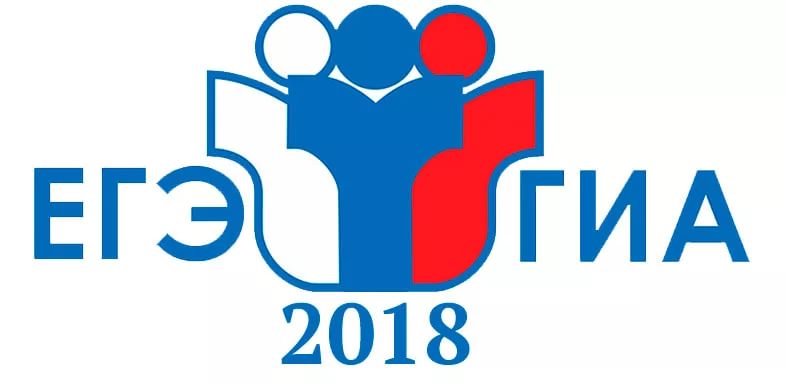 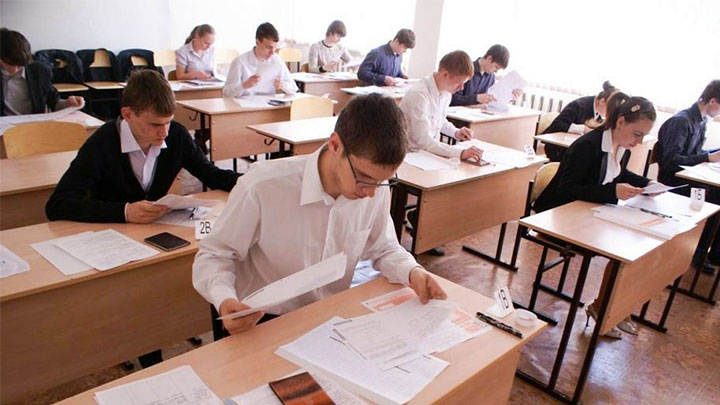 Каким будет ЕГЭ в 2018 годуТема ЕГЭ волнует не только выпускников, но и их родителей, учителей. Над этой системой проверки знаний выпускников постоянно ведётся работа, нововведения в ЕГЭ не прекращаются и вносятся многие коррективы. И, конечно, нужно заранее изучить свежие новости ЕГЭ 2018, чтобы знать, к чему готовиться и не волноваться.ЕГЭ. Быть или не быть?О ЕГЭ в 2018 пару лет назад ходило много слухов: одни хотели отменить, другие довести количество обязательных предметов до шести. Школьники жалуются на штампованность заданий, отсутствие возможности проявить свои лучшие стороны. Вузы сталкиваются с проблемой молчащих студентов, потому что учащихся приучили зазубрить материал и отметить правильный вариант. Поэтому уже ставшая знаменитой фраза «забудьте всё, чему вас учили в школе» имеет место в университетах. Как поменяет свой вид Единый государственный экзамен в ближайшие годы, пока достоверно неизвестно.  Но всех, надеявшихся на отмену ЕГЭ в 2018 году, не удастся обрадовать. На вопрос «будет ли ЕГЭ в 2018 году?» Министерство Образования отвечает однозначно: будет, но с изменениями, которые планировались ранее.Новости ЕГЭ 2018У власти новый министр образования, не Дмитрий Литвинов, который планировал увеличить количество предметов до шести уже к 2018 году. Васильева – занимающая должность министра, сторонник постепенных преобразований, она заявила, что проект по реформации ЕГЭ продолжится, но глобальных перемен не стоит бояться.Так какие же изменения будут в ЕГЭ 2018?Может измениться количество обязательных дисциплин.Добавится ещё один предмет уже к имеющимся двенадцати – китайский язык.Отметка за итоговое сочинение.Изменения в структуре вариантов КИМ.Ужесточение мер проведения экзамена.Влияние результата экзамена на балл в аттестате.Рассмотрим эти новые положения подробнее.Какие обязательные предметы входят в ЕГЭ 2018?Количество обязательных экзаменов для 11 класса постоянно изменяется. Раньше вопроса «сколько предметов нужно сдавать» у одиннадцатиклассников не возникало. Необходимыми были и есть:русский язык, состоящий из двух частей;математика (с 2015 года разделена: профиль – для поступающих на технические специальности; базовая – для поступающих на гуманитарные специальности).Чтобы получить более нужный аттестат, чем справку, два этих экзамена необходимо сдать на положительную отметку.Давно рассматривается вопрос о третьем обязательном предмете, не исключено, что уже в конце этого учебного года ребятам будет нужно сдавать три обязательных дисциплины.Кандидаты на обязательные экзамены 2018 варьируются, но лидеры следующие:История – в защиту этого предмета высказался даже В. В. Путин;Обществознание – самая популярная дисциплина;Иностранный язык в век глобализации приобретает много сторонников;По той же причине сюда входит география.Споры ведутся, и точная информация будет дана только в начале учебного года.Выбирай и сдавай!Предметы на выбор потому так и называются, что выпускники выбирают их сами, основываясь на том, какие предметы требуются для поступления в желаемый ВУЗ. Количество дополнительных дисциплин для сдачи не ограничено. Поэтому, что сдавать на ЕГЭ и сколько предметов сдавать выбирать только вам. Существует 12 дисциплин по выбору: Гуманитарные науки: история, обществознание, литератураЯзыки: английский, немецкий, французский, испанский.Изменения — ЕГЭ в 2018 годуФИПИ предлагает ввести четвертую тему сочинения по литературе на ЕГЭ. На сайте ФИПИ опубликованы проекты документов, которые регламентируют структуру и содержание контрольных измерительных материалов ЕГЭ 2018 (11 класс), а также ОГЭ 2018 (9 класс). Изменения — ЕГЭ в 2018 году. На сайте ФИПИ опубликованы документы, которые регламентируют структуру и содержание контрольных измерительных материалов (КИМ) ЕГЭ 2018, а также ОГЭ 2018.Проекты документов предполагают ряд изменений. Как сообщается в Справке об изменениях КИМ ЕГЭ 2018, «все изменения в КИМ ЕГЭ не носят принципиального характера. По большинству предметов проводится уточнение формулировок заданий и совершенствование системы оценивания заданий для повышения дифференцирующей способности экзаменационной работы».Изменения — ЕГЭ в 2018 году1. Биология, география, история, математика, иностранный язык
Изменений нет в структуре и содержании КИМ. Однако по иностранным языкам уточнены критерии оценивания выполнения заданий 39 и 40.2. Информатика1) Изменения структуры КИМ отсутствуют. В задании 25 убрана возможность написания алгоритма на естественном языке в связи с невостребованностью этой возможности участниками экзамена.2) Примеры текстов программ и их фрагментов в условиях заданий 8, 11, 19, 20, 21, 24, 25 на языке Си заменены на примеры на языке С++, как значительно более актуальном и распространенном.3. Литература1) Уточнены требования к выполнению заданий 9 и 16 (отменено требование обосновать выбор примера для сопоставления).2) Введена четвертая тема сочинения (17.4).3) Полностью переработаны критерии оценивания выполнения заданий с развернутым ответом (8, 9, 15, 16, 17).4) Максимальный балл за всю работу увеличен с 42 до 57 баллов.4. Обществознание1) Переработана система оценивания задания 28.2) Детализирована формулировка задания 29 и изменена система его оценивания.3) Максимальный первичный балл за выполнение всей работы увеличен с 62 до 64.5. Русский язык1) В экзаменационную работу включено задание базового уровня (№20), проверяющее знание лексических норм современного русского литературного языка.2) Максимальный первичный балл за выполнение всей работы увеличен с 57 до 58.6. Физика1) В часть 1 добавлено одно задание базового уровня (№24), проверяющее элементы астрофизики.2) Максимальный первичный балл за выполнение всей работы увеличен с 50 до 52 баллов.7. ХимияДобавлено одно задание (№30) высокого уровня с развернутым ответом. За счет изменения количества баллов за задания части 1 максимальный первичный балл за выполнение всей работы остался без изменений (60).Удачи на экзаменах!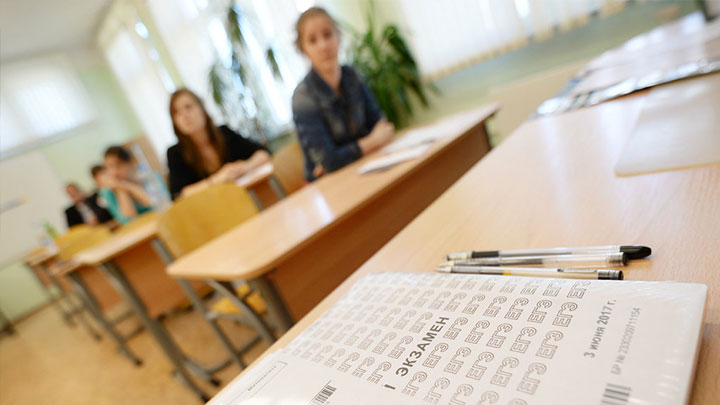 